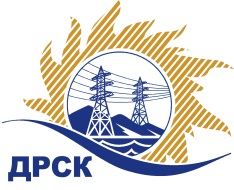 Акционерное общество«Дальневосточная распределительная сетевая  компания»ПРОТОКОЛпроцедуры вскрытия конвертов с заявками участников СПОСОБ И ПРЕДМЕТ ЗАКУПКИ: открытый электронный запрос предложений № 778896 на право заключения Договора на выполнение работ ««Ремонт ВЛ-35 кВ Новицкое-Тайфун, Горелое-Тайга-Краснореченск, ВЛ-110 кВ К-Богополь-Плавзавод, Горбуша-Пластун» для нужд филиала АО «ДРСК» «Приморские электрические сети» (закупка 1721 раздела 1.1. ГКПЗ 2017 г.).Плановая стоимость: 5 790 000,00 руб., без учета НДС;   6 832 200,00 руб., с учетом НДС.ПРИСУТСТВОВАЛИ: постоянно действующая Закупочная комиссия 2-го уровня ВОПРОСЫ ЗАСЕДАНИЯ КОНКУРСНОЙ КОМИССИИ:В ходе проведения запроса предложений было получено 2 заявки, конверты с которыми были размещены в электронном виде на Торговой площадке Системы www.b2b-energo.ru.Вскрытие конвертов было осуществлено в электронном сейфе организатора запроса предложений на Торговой площадке Системы www.b2b-energo.ru автоматически.Дата и время начала процедуры вскрытия конвертов с заявками участников: 04:01 московского времени 22.02.2017Место проведения процедуры вскрытия конвертов с заявками участников: Торговая площадка Системы www.b2b-energo.ru всего сделано 3 ценовые ставки на ЭТП.В конвертах обнаружены заявки следующих участников запроса предложений:Ответственный секретарь Закупочной комиссии 2 уровня                                  М.Г.ЕлисееваЧувашова О.В.(416-2) 397-242№ 276/УР-Вг. Благовещенск22 февраля 2017 г.№Наименование участника и его адресПредмет заявки на участие в запросе предложений1АО «ВСЭСС» (Россия, г. Хабаровск, ул. Тихоокеанская, 165, 680042)Заявка, подана 21.02.2017 в 03:31
Цена: 6 831 610,00 руб. (цена без НДС: 5 789 500,00 руб.)2ООО "ГОРТРАНС" (680014, Россия, г. Хабаровск, квартал ДОС, д. 4/16)Заявка: подана 21.02.2017 в 03:25
Цена: 6 832 200,00 руб. (цена без НДС: 5 790 000,00 руб.)